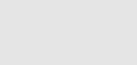 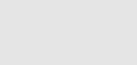 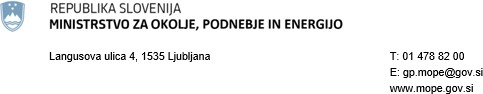 Številka:	35409-24/2024-2570-12Datum:	16. 05. 2024Ministrstvo za okolje, podnebje in energijo izdaja na podlagi 38.b člena Zakona o državni upravi (Uradni list RS, št. 113/05 – uradno prečiščeno besedilo, 89//07 – odl. US, 126/07 – ZUP-E, 48/09, 8/10 – ZUP-G, 8/12 – ZVRS-F, 21/12, 47/13, 12/14, 90/14, 51/16, 36/21, 82/21, 189/21, 153/22in 18/23), četrtega odstavka 128. člena Zakona o urejanju prostora (Uradni list RS, št. 199/21, 18/23 – ZDU-1O, 78/23 – ZUNPEOVE in 95/23 – ZIUOPZP; v nadaljnjem besedilu: ZUreP-3), šestega odstavka 77. člena Zakona o varstvu okolja (Uradni list RS, št. 44/22, 18/23 – ZDU- 1O, 78/23 – ZUNPEOVE in 23/24; v nadaljnjem besedilu: ZVO-2), v povezavi s 101a. členom Zakona o ohranjanju narave (Uradni list RS, št. 96/04-ZON-UPB2, 61/06 – ZDru-1, 8/10 – ZSKZ- B, 46/14, 21/18 – ZNOrg, 31/18, 82/20, 3/22 – ZDeb, 105/22 – ZZNŠPP in 18/23 – ZDU-1O; v nadaljnjem besedilu: ZON), na vlogo pripravljavca plana Mestne občine Ljubljana, Mestni trg 1, 1000 Ljubljana, o obveznosti izvedbe celovite presoje vplivov na okolje za Občinski prostorski podrobni načrt 400 Šentvid Miheličeva naslednjeM N E N J EV postopku priprave Občinskega podrobnega prostorskega načrta 400 Šentvid Miheličevaje treba izvesti postopek celovite presoje vplivov na okolje.V postopku priprave Občinskega podrobnega prostorskega načrta 400 Šentvid Miheličevani treba izvesti presoje sprejemljivosti vplivov izvedbe plana v naravo na varovana območja.V tem postopku ni bilo stroškov.O b r a z l o ž i t e v :I.Mestna občina Ljubljana, Mestni trg 1, 1000 Ljubljana (v nadaljnjem besedilu: pripravljavec plana) je z vlogo Mestne uprave, Oddelka za urejanje prostora št. 35021-11/2023-22 z dne 16.02.2024, dne 19.02.2024 zaprosila Ministrstvo za okolje, podnebje in energijo, Direktorat za okolje, Sektor za okoljske presoje (v nadaljnjem besedilu: ministrstvo) za mnenje o obveznosti izvedbe celovite presoje vplivov na okolje po določilih 128. člena ZUreP-3, v postopku priprave in sprejemanja Občinskega podrobnega prostorskega načrta 400 Šentvid Miheličeva (v nadaljnjem besedilu: plan). Pripravljavec plana je vlogi priložil mnenje Zavoda RS za varstvo narave, OE Ljubljana, št. 3563-0020/2024-3 z dne 13.02.2024, o obveznosti izvedbe presoje sprejemljivosti plana na varovana območja in oceno verjetnosti pomembnejših vplivov izvedbe plana, ter gradivo:-	Pobudo za pripravo Občinskega prostorskega podrobnega načrta 400 Šentvid Miheličeva(izdelovalec: LUZ d.d., Ljubljana, št. projekta: 9117, marec 2023),Seznam prostorskih podatkov iz prikaza stanja prostora za Občinskega prostorskega podrobnega načrta 400 Šentvid Miheličeva (izdelovalec: LUZ d.d., Ljubljana, št. projekta: 9117, april 2023),Strokovne podlage za izdelavo Občinskega prostorskega podrobnega načrta 400 ŠentvidMiheličeva (izdelovalec: LUZ d.d., Ljubljana, št. projekta: 9117, maj 2023), terGradivo za izdelavo variantnih rešitev za območje Občinskega prostorskega podrobnega načrta 400 Šentvid Miheličeva (izdelovalec: LUZ d.d., Ljubljana, št. projekta: 9117, maj 2023).Ministrstvo je v postopku, v skladu z določili šestega odstavka 77. člena ZVO-2 ter 3. člena Uredbe o merilih za ocenjevanje verjetnosti pomembnejših vplivov izvedbe plana, programa, načrta ali drugega splošnega akta in njegovih sprememb na okolje v postopku celovite presoje vplivov na okolje (Uradni list RS, št. 9/09 in 44/22 – ZVO-2; v nadaljnjem besedilu: Uredba o merilih), zaprosilo ministrstva in organizacije, ki sodelujejo v postopku celovite presoje vplivov na okolje za mnenja o verjetnosti pomembnejših vplivov predmetnega plana na okolje, ter pridobilo:mnenje Ministrstva za kmetijstvo, gozdarstvo in prehrano, Direktorata za kmetijstvo, št.3504-12/2024/2 z dne 23.02.2024,mnenje Ministrstva za zdravje, Direktorata za javno zdravje št. 354-22/2024-9 z dne 15.03.2024, z mnenjem Nacionalnega inštituta za javno zdravje (NIJZ), ki ga je pod št. 354- 29/2024-2 (256) z dne 14. 3. 2024 izdelal za Ministrstvo za zdravje,mnenje Ministrstva za kulturo, Direktorata za kulturno dediščino, št. 35012-18/2024/3 z dne 26.03.2024,mnenje Zavoda za gozdove Slovenije, OE Ljubljana, št. 3407-123/2024-2 z dne 8.04.2024.Ministrstvo je z dopisoma št. 35409-24/2024-2570-3 z dne 22.02.2024 ter št. 35409-24/2024- 2570-7 z dne 2.04.2024 zaprosilo tudi Ministrstvo za naravne vire in prostor, Direkcijo RS za vode za mnenje o verjetnosti pomembnejših vplivov predmetnega plana na okolje z vidika varstva in upravljanja voda, obvodnih zemljišč in vodovarstvenih območij, ki pa mnenja v rokih, ki jih določa ZUreP-3, ni predložilo.II.Skladno z določili četrtega odstavka 128. člena ZUreP-3, občina v postopku priprave občinskega prostorskega podrobnega načrta (v nadaljnjem besedilu: OPPN) prosi ministrstvo, pristojno za celovito presojo vplivov na okolje, za mnenje o obveznosti izvedbe celovite presoje vplivov na okolje, če presodi, da se z OPPN načrtuje prostorske ureditve, ki niso bile celovito presojane že pri pripravi občinskega prostorskega načrta in gre za take ureditve, ki bi bile poseg v okolje, za katerega je treba izvesti presojo vplivov na okolje, v skladu s predpisi, ki urejajo varstvo okolja, ali za ureditve, za katere je zahtevana presoja sprejemljivosti na varovana območja, ali za ureditve, ki bi lahko pomembneje vplivale na okolje. Peti odstavek 128. člena ZUreP-3 določa, da ministrstvo, pristojno za celovito presojo vplivov na okolje, v 30 dneh po prejetju zaprosila, obvesti občino o obveznosti izvedbe celovite presoje vplivov na okolje.Po določilih 77. člena ZVO-2 je treba v postopku priprave plana, programa, načrta ali drugega splošnega akta, katerega izvedba lahko pomembno vpliva na okolje, izvesti celovito presojo vplivov na okolje, s katero se ugotovijo in ocenijo vplivi na okolje in vključenost zahtev varstva okolja, ohranjanja narave, varstva človekovega zdravja in kulturne dediščine v plan ter pridobiti potrdilo ministrstva o sprejemljivosti njegove izvedbe na okolje. Drugi odstavek 77. člena ZVO-2 določa, da se za plan izvede celovita presoja vplivov na okolje, če se s planom določa ali načrtuje poseg v okolje, za katerega je treba izvesti presojo vplivov na okolje skladno z določbami 89. člena ZVO-2, ali če je zanj zahtevana presoja sprejemljivosti po predpisih o ohranjanju narave.V skladu s četrtim odstavkom 89. člena ZVO-2, Vlada RS predpiše vrste posegov, za katere je treba izvesti presojo vplivov na okolje, na podlagi njihovih značilnosti, lokacije in možnih vplivov na okolje. Obveznost te presoje se ugotavlja na podlagi Uredbe o posegih v okolje, za katere je treba izvesti presojo vplivov na okolje (Uradni list RS, št. 51/14, 57/15, 26/17, 105/20 in 44/22; v nadaljnjem besedilu: Uredba o PVO).V skladu s četrtim odstavkom 77. člena ZVO-2 se, ne glede na določbe prejšnjih odstavkov tega člena, celovita presoje vplivov na okolje ne izvede za plan, izdelan na podlagi plana, za katerega je bila že izvedena celovita presoja vplivov na okolje, če za planirane posege niso določeni novi ali podrobnejši izvedbeni pogoji, če ne vsebuje novih posegov ali ne zajema novih območij glede na plan, na podlagi katerega je pripravljen. Skladno z določili šestega odstavka 77. člena ZVO-2 se ministrstvo pred odločitvijo o tem, ali je treba za plan izvesti celovito presojo vplivov na okolje, predhodno posvetuje tudi z ministrstvi in organizacijami, pristojnimi za področja, na katera bi plan lahko pomembno vplival.Na podlagi 101. člena ZON se celovita presoja vplivov na okolje izvede za plane, ki bi lahko pomembno vplivali na zavarovano območje, posebno varstveno območje ali potencialno posebno ohranitveno območje sami po sebi ali v povezavi z drugimi plani.III.Ministrstvo je preučilo gradivo ter ugotovilo, da območje predvidenega OPPN leži med objekti eno in dvostanovanjske gradnje ob Ulici bratov Komel na vzhodni strani, ter skladiščnimi objekti (halami) na zahodni strani. V naravi območje predstavlja odprt, ravninski in nepozidan prostor. Pobudnika izdelave OPPN sta izrazila namero po graditvi novega stanovanjskega naselja s prostostoječimi eno in / ali dvostanovanjskimi hišami, s stavbno tipologijo: vrstne hiše, atrijske hiše, dvojček, s spremljajočo infrastrukturo, zunanjimi ureditvami in novo dostopno cesto. Ureditev mirujočega prometa je načrtovana na zasebnih zemljiščih ob posameznih stanovanjskih objektih.Območje plana zajema celotno območje enote urejanja prostora (EUP) z oznako ŠE-140, ki ima po veljavnem OPN podrobnejšo namensko rabo prostora SSse – Splošne eno in dvostanovanjske površine. Območje obravnave plana zajema zemljišča s parc. št. 56, 57, 58, 59, 60 in 61, vse k.o. Šentvid nad Ljubljano (1754), s površino pribl. 13.065 m2 (pribl. 1,3 ha).Ministrstvo je v postopku ocenjevanja verjetnosti pomembnejših vplivov plana in ugotavljanja razlogov za uvedbo postopka celovite presoje vplivov na okolje, v skladu s 3. členom Uredbe o merilih pregledalo vlogo, pridobljena mnenja ministrstev in organizacij, sodelujočih v postopku celovite presoje vplivov na okolje, ter ugotovilo:Iz vloge je razvidno, da je na obravnavanem območju plana s površino pribl. 1,3 ha predvidena gradnja stanovanjskega naselja s spremljajočo infrastrukturo, zunanjimi ureditvami in novo dostopno cesto. Za predmetni plan ni treba izvesti presoje vplivov na okolje na podlagi 89. člena ZVO-2 in Priloge 1 Uredbe o PVO (vrste posegov v okolje, za katere je presoja vplivov na okolje obvezna), saj ne vsebuje posegov, za katere je presoja vplivov na okolje obvezna.Na podlagi določil 101. člena ZON se celovita presoja vplivov na okolje izvede za plane, ki bi lahko pomembno vplivali na zavarovano območje, posebno varstveno območje ali potencialno posebno ohranitveno območje sami po sebi ali v povezavi z drugimi plani. Zavod RS za varstvo narave je v mnenju št. 3563-0020/2024-3 z dne 13.02.2024 navedel, da pregledu gradiva ugotavlja, da območje plana in njegovega daljinskega vpliva leži izven posebnega varstvenega območja (Natura 2000) in zavarovanega območja, zato ocenjuje,da presoje sprejemljivosti vplivov izvedbe plana v naravo na varovana območja ni treba izvesti.Ministrstvo za kmetijstvo, gozdarstvo in prehrano, Direktorat za kmetijstvo, je v mnenju št. 3504-12/2024/2 z dne 23.02.2024 navedlo, da predlagana prostorska ureditev ne posega na območje kmetijskih zemljišč, zato se do predlaganih ureditev ne opredeljuje.Ministrstvo za zdravje, Direktorat za javno zdravje je v mnenju št. 354-22/2024-9 z dne 15.03.2024 navedlo, da soglaša z mnenjem Nacionalnega inštituta za javno zdravje (NIJZ), ki ga je pod št. št. 354-29/2024-2 (256) z dne 14. 3. 2024 izdelal za Ministrstvo za zdravje. NIJZ je v svojem mnenju navedel, da na podlagi podatkov o značilnostih plana, podatkov o značilnostih vplivov in območij, ki bodo verjetno prizadeta zaradi vplivov plana ter podatkov o pomenu ranljivosti območij, ki bodo verjetno prizadeta, izvedba plana v obliki in obsegu, kot je opisano v dokumentaciji, le-ta verjetno ne bo imel vpliva na zdravje in počutje ljudi. Rezultati preveritve pričakovanih vplivov na okolje, ki jih bo glede na značilnosti plana, značilnosti vplivov in območij, ki bodo verjetno prizadeta zaradi vplivov plana ter pomena in ranljivosti območja, ki bodo verjetno prizadeta, povzročila izvedba obravnavanega plana in imajo lahko vpliv na zdravje in počutje ljudi so pokazali, da spremembe posameznih sestavin okolja v obliki in obsegu, kot je to opisano v izhodiščih plana, verjetno ne bodo tolikšne, da bi lahko pomembneje vplivale na zdravje ljudi.Ministrstvo za kulturo, Direktorat za kulturno dediščino, je v mnenju št. 35012-18/2024/3 z dne 26.03.2024 navedlo, da na območju urejanja ter v območju vplivov novih posegov ni enot kulturne dediščine, zato meni, da ni verjetnosti pomembnejših vplivov plana na kulturno dediščino.Zavod za gozdove Slovenije, OE Ljubljana, je v mnenju št. 3407-123/2024-2 z dne 8.04.2024 navedel, da se obravnavano območje plana po veljavnem Gozdnogospodarskem načrtu za gozdnogospodarsko enoto Ljubljana (2015-2024) ne nahaja niti v območju gozdov, niti v območju gozdnega prostora. Ker se območje plana nahaja sredi pozidanih zemljišč in le v manjši meri meji na kmetijska zemljišča (del severne meje območja OPPN), niti ni pričakovati bistvenega vpliva načrtovanega posega na divjad. Območje obravnave se sicer nahaja v gozdnogospodarski ureditveni enoti z oznako 58U01. Glede na navedeno ni mogoče pričakovati vpliva izvedbe OPPN 400 Šentvid Miheličeva na okolje z vidika gozdarstva in lovstva, zato podaja mnenje, da je načrtovana prostorska ureditev z vidika gozdarstva in lovstva sprejemljiva.- Ministrstvo je z dopisoma št. 35409-24/2024-2570-3 z dne 22.02.2024 ter št. 35409- 24/2024-2570-7 z dne 2.04.2024 zaprosilo tudi Ministrstvo za naravne vire in prostor, Direkcijo RS za vode za mnenje s podatki in informacijami o verjetnosti pomembnejših vplivov predmetnega plana na okolje, z vidika varstva in upravljanja voda, obvodnih zemljišč in vodovarstvenih območij, ki pa mnenja v rokih, določenih s 121. členom ZUreP-3 ni predložilo. Zato se v skladu z določili četrtega odstavka 121. člena ZUreP-3 šteje, da jih nima. Na podlagi vpogleda v podatke javno dostopnih evidenc (Atlas okolja Agencije RS za okolje, Urbinfo, iObčina) pa je ministrstvo ugotovilo, da območje predmetnega plana ne leži na območju poplavne ali erozijske ogroženosti, vendar leži na območju vodnega telesa podzemnih voda Savske kotline in Ljubljanskega barja (šifra vodnega telesa: SIVTPODV1001), z ožjim vodovarstvenim območjem Kleče s strogim režimom varovanja (VVO IIA).V skladu z določili 12. člena Uredbe o vodovarstvenem območju za vodno telo vodonosnika Ljubljanskega polja (Uradni list RS, št. 43/15, 181/21, 60/22 in 35/23 – odl. US; v nadaljnjem besedilu: Uredba o VVO), je ne glede na prvi odstavek 6. člena Uredbe o VVO, kiprepoveduje gradnjo na notranjih območjih VVO, na podobmočjih ožjega VVO s strogim vodovarstvenim režimom dovoljena gradnja in se izda vodno soglasje, če je zagotovljeno odvajanje odpadnih voda v skladu s predpisi, ki urejajo emisijo snovi pri odvajanju odpadnih voda ter so za zemljiške parcele za gradnjo, ki so navedene v prilogi 5 (Seznam območij z zemljiškimi parcelami za gradnjo) Uredbe o VVO, izpolnjeni tudi pogoji iz drugega odstavka12. člena Uredbe o VVO. Na podlagi pregleda seznama zemljišč za gradnjo iz priloge 5 k Uredbi o VVO je ministrstvo ugotovilo, da je na zemljiščih s parc. št. 56, 57, 58, 59, 60 in 61, vse k.o. Šentvid nad Ljubljano (1754), ki tvorijo ureditveno območje predmetnega plana, dovoljena gradnja eno in dvostanovanjskih objektov, kar pomeni, da je na njih dopustno prostorsko umestiti navedene objekte ter pripraviti predmetni plan.Ožje vodovarstveno območje Kleče s strogim režimom varovanja (VVO IIA) je zaradi razpoklinskih značilnosti drugega vodonosnika ranljivo za posledice različnih virov onesnaženja. Ministrstvo meni, da lahko zaradi obsega načrtovanih posegov, drugih morebitnih posegov s tveganjem za onesnaženje podzemne vode, kakor tudi kumulativnih vplivov z obstoječimi posegi (skladiščni objekti / hale na zahodni strani) nastanejo pomembni vplivi na podzemne vode, zaradi česar je treba izvesti celovito presojo vplivov na okolje. V okviru postopka celovite presoje vplivov na okolje in priprave okoljskega poročila se upoštevajo izsledki iz analize tveganja za onesnaženje podzemne vode. Ministrstvo tudi meni, da bodo zaradi intenziviranja izrabe prostora nastali kumulativni vplivi načrtovanega OPPN z obstoječimi in načrtovanimi prostorskimi ureditvami, ki jih je treba oceniti v postopku celovite presoje vplivov na okolje.IV.Na podlagi vloge pripravljavca plana, pregleda gradiva ter mnenj ministrstev in organizacij, ki sodelujejo v postopku celovite presoje vplivov na okolje, ministrstvo ugotavlja:predmetni plan ne zajema novih območij glede na plan, na podlagi katerega je pripravljen;obstoječa namenska raba prostora z izvedbo plana se ne bo spremenila;s planom se ne načrtuje ureditev, ki bi pomembno vplivale na zdravje in počutje ljudi;izvedba plana ne bo pomembno vplivala na naravne vrednote in biotsko raznovrstnost;izvedba plana ne bo pomembno vplivala na območja kulturne dediščine ali na območjakrajin s priznanim varstvenim statusom;s planom načrtovane ureditve ne bodo vplivale na gozd in gozdni prostor;s planom načrtovane ureditve ne bodo vplivale na varstvo kmetijskih zemljišč;z izvedbo plana na ožjem vodovarstvenem območju s strogim režimom varovanja (VVO IIA), zaradi obsega načrtovanih posegov, drugih morebitnih posegov s tveganjem za onesnaženje podzemne vode, intenziviranja izrabe prostora kakor tudi kumulativnih vplivov z obstoječimi posegi, lahko nastanejo pomembni vplivi na podzemne vode, zaradi česar je treba izvesti celovito presojo vplivov na okolje,zato je odločilo, da je za plan potrebno izvesti celovito presojo vplivov na okolje, kot izhaja iz 1. točke izreka tega mnenja, ter da ni potrebno izvesti presoje sprejemljivosti vplivov izvedbe plana na varovana območja po določilih 101. člena ZON, kot izhaja iz 2. točke izreka tega mnenja.V tem postopku stroški niso nastali, zato je ministrstvo odločilo tako, kot izhaja iz 3. točke izreka tega mnenja.Skladno z določili petega odstavka 128. člena ZUreP-3 je to mnenje zavezujoče in se skupaj s sklepom o pripravi OPPN objavi v prostorskem informacijskem sistemu.Postopek vodil: Ljubiša Stanojević Podsekretardr. Tanja Pucelj VidovićVodja Sektorja za okoljske presojeVročiti (elektronsko):-	Mestna občina Ljubljana, Mestna uprava, Oddelek za urejanje prostora; glavna.pisarna@ljubljana.siV vednost (elektronsko):Ministrstvo za kulturo, Direktorat za kulturno dediščino, gp.mk@gov.siMinistrstvo za zdravje, Direktorat za javno zdravje, gp.mz@gov.siMinistrstvo za kmetijstvo, gozdarstvo in prehrano, Direktorat za kmetijstvo, gp.mkgp@gov.siMinistrstvo za naravne vire in prostor, Direkcija RS za vode; gp.drsv@gov.siZavod RS za varstvo narave, OE Ljubljana; zrsvn.oelj@zrsvn.siZavod za gozdove, OE Ljubljana; OELjubljana@zgs.si